Reading Extension MenuGrade:  1 		      Theme:    4 – Family and FriendsName:____________________    Date:_____________Name ___________________________________3-Column Draw-It! Define It!Name ______________________________________Complete the web with the central idea and ___ details from the selection.Name___________________________________________________First_____________________________________Next__________________________________Then__________________________________Last__________________________________Cartoon StripName: __________________________ Date: __________________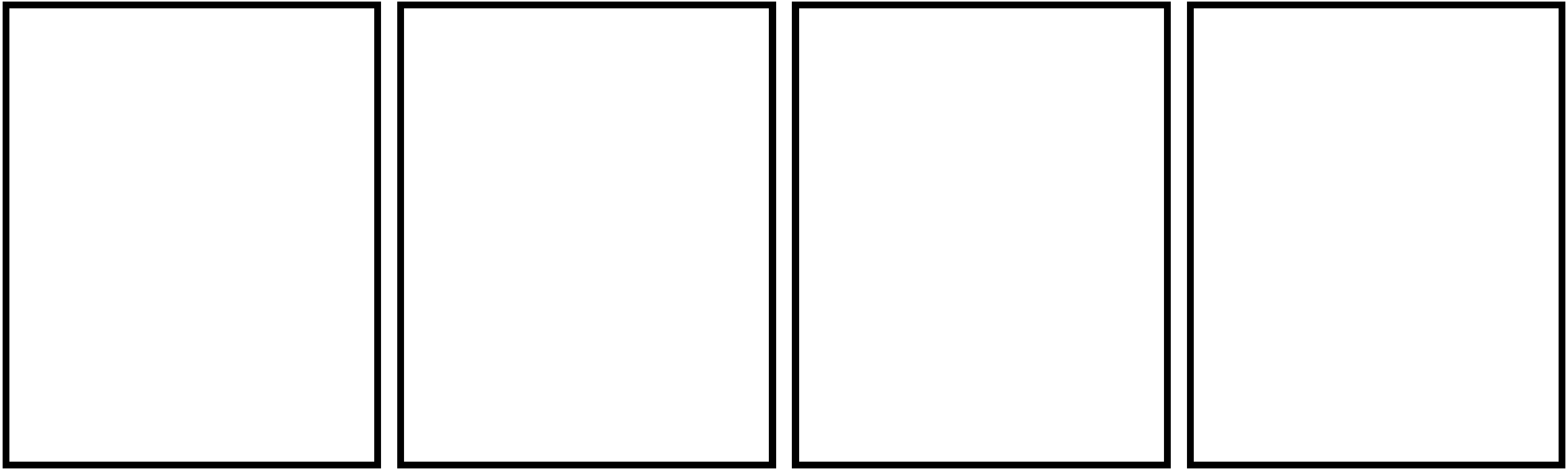 Name____________________________Compare __________________ and _______________________.  1. SequenceCreate a comic strip to show at least 4 events from the story in sequence. 2.  Compare/ContrastUsing a Venn Diagram compare and contrast two characters from the story.  3. Context CluesChoose 5-8 vocabulary words from your story.  Use them to complete a            3-column Draw it!  Define it!4.  RespondDid you like this book?  Write at least 4 sentences in your reading journal telling why you would or wouldn’t recommend this book to a friend.5.  FluencyREAD! READ! READ!Choose a book and read silently for 20 minutes!6.  VisualizeDraw a new book cover for this story.  Use details and color.7.  RetellRetell the story using the First, Next, Then, Finally format.8. Main Idea/DetailsComplete a web for your story.  Tell the main idea and 4 details.9. Writing WorkshopAdd more details to your current “small moments” story.10. Friendly Letter/AnalysisWrite a letter to one of the characters in the story.  Tell him/her about something you have in common.11. SynthesisAdd a new character to the story.  In your journal write about how the story would be different with this new character.12. Setting/ApplicationUse a shoebox to create a diorama showing the setting of the story.Word BankDraw it!It means…